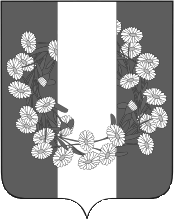 АДМИНИСТРАЦИЯ БУРАКОВСКОГО СЕЛЬСКОГО ПОСЕЛЕНИЯ КОРЕНОВСКОГО РАЙОНАПОСТАНОВЛЕНИЕот 28.09.2023                                                                                                                            № 98 х.БураковскийО признании утратившим силу постановления администрации Бураковского сельского поселения Кореновского районаС целью приведения нормативных актов администрации Бураковского сельского поселения Кореновского района в соответствие с действующим законодательством, администрация Бураковского сельского поселения Кореновского района, п о с т а н о в л я е т:1.Признать утратившим силу постановление администрации Бураковского сельского поселения Кореновского района от 01 марта 2010 года № 18 «Об организации своевременного оповещения и информирования населения об угрозе возникновения и возникновении чрезвычайных ситуаций»  2. Общему отделу администрации Бураковского сельского поселения Кореновского района (Абрамкина) обнародовать настоящее постановление в установленных местах и разместить его на официальном сайте органов местного самоуправления Бураковского сельского поселения Кореновского района в сети «Интернет».3. Постановление вступает в силу после его официального обнародования.ГлаваБураковского сельского поселения   Кореновского района                                                                      Л.И. ОрлецкаяЛИСТ СОГЛАСОВАНИЯпроекта постановления от 28.09.2023г. № 98 «О признании утратившим силу постановления администрации Бураковского сельского поселения Кореновского района»Проект внесен:Общим отделом  администрацииБураковского сельского поселения Начальник общего отдела		                                                  З.П. АбрамкинаПроект согласован:Финансовым отделом администрации Бураковского сельского поселенияКореновского района,Начальник финансового отдела					             И.П.Санькова